8th Grade Mathematics       Week of April 28, 2014	Name_____________________Parent/Guardian Signature ___________________________________________ Date______________ Extra help is available Tuesday, Wednesday and Thursday! Please sign up in advance.  Be sure you keep up with the criteria for success each day! If you are absent take responsibility for completing missed assignments and or quizzes and tests.This week we start Glencoe Math Course 3 Website : http://connected.mcgraw-hill.comDay of the WeekLearning ObjectivesChapter 8 Test Thursday – No review day- Start preparing now.Reading, Notes, Vocabulary, & practice work assigned.Monday04.28.14Feedback is the Food for Champions!What was well done?What do I need to work on to improve?Chapter 8 Lesson 4Learning Objectives:  Students will be able to find the surface area of cylinders.Reading, Notes, & Vocabulary:Lesson 8.5 page 631-633Practice/Classwork AssignmentLesson 8.4 p.623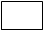 Tuesday 04.29.14Everyday Matters!Chapter 8 Lesson 5Learning Objectives:  Students will be able to find the surface area of cones. Reading, Notes, & Vocabulary:Lesson 8.6 page 641-644Practice/Classwork AssignmentLesson 8.5 p.635Wednesday 04.30.14Smart is not something you just are, you work for it! Chapter 8 Lesson 6Learning Objectives:  Students will be able to solve problems involving similar solids. Reading, Notes, & Vocabulary:Study for Ch. 8 TestPractice/Classwork AssignmentLesson 8.6 p.645Thursday 05.01.14Effective Effort; Work     hard, stick with it, don’t give up!Chapter 8 TestLearning Objectives:  Students will be able to find the volume of spheres.Reading, Notes, & Vocabulary:Lsson 9.1 page 665-670Practice/Classwork AssignmentFriday05.02.14Smart is something you can get!Chapter 9 Lesson 1Learning Objectives:  Students will be able to construct and make conjectures about scatter plots.Reading, Notes, & Vocabulary:Conjecture - Conjecture is a statement that is believed to be true but not yet proved.Lesson 9.2 page 597—599Practice/Classwork AssignmentLesson 9.1 page 671 # 1-3 and 673 #8-12 graph paper needed. 